                                                                                                                                        projekt   UCHWAŁA NR ………..RADY MIEJSKIEJ W STALOWEJ WOLIz dnia ………..w sprawie wyrażenia zgody na wydzierżawienie nieruchomościNa podstawie art. 18 ust. 2 pkt 9 lit. „a” ustawy z dnia 8 marca 1990 roku o samorządzie gminnym (Dz. U. z 2023 r. poz. 40 ze zm.) art. 13 ust. 1, art. 23 ust. 1 pkt 7a, w związku z art. 25 ust. 2 oraz art. 37 ust. 4 ustawy z dnia 21 sierpnia 1997 r. o gospodarce nieruchomościami (Dz. U. z 2023 r. poz. 344 ze zm.)uchwala się, co następuje:Wyraża się zgodę na wydzierżawienie nieruchomości będących własnością Gminy Stalowa Wola, wymienionych w załączniku nr 1 do niniejszej uchwały.Granice nieruchomości, o których mowa w ust. 1 określono w załącznikach od nr 2 do nr 4, do niniejszej uchwały.Wyraża się zgodę na odstąpienie od obowiązku przetargowego trybu zawarcia umów dzierżawy nieruchomości określonych w załączniku nr 1 do niniejszej uchwały.Wykonanie uchwały powierza się Prezydentowi Miasta Stalowej Woli.Uchwała wchodzi w życie z dniem podjęcia i podlega ogłoszeniu na tablicy ogłoszeń Urzędu Miasta Stalowej Woli.                                                              UZASADNIENIENieruchomości określone w „Wykazie nieruchomości przeznaczonych do dzierżawy” stanowiącym załącznik nr 1 do niniejszej uchwały, przeznacza się do wydzierżawienia na okres i cel w nim wskazany.Biorąc pod uwagę fakt, że dzierżawione nieruchomości zostały zagospodarowane i są w odpowiedni sposób utrzymane, zapewnią gminie przychody z tytułu czynszu dzierżawnego i podatku od nieruchomości – podjęcie uchwały jest uzasadnione.                                                                      załącznik nr 1 do Uchwały Nr ……………….. Rady Miejskiej w Stalowej Woli z dnia …………………….                                        WYKAZ  NIERUCHOMOŚCI PRZEZNACZONYCH DO DZIERŻAWY                         załącznik nr 2 do Uchwały Nr ……………….. Rady Miejskiej w Stalowej Woli z dnia………………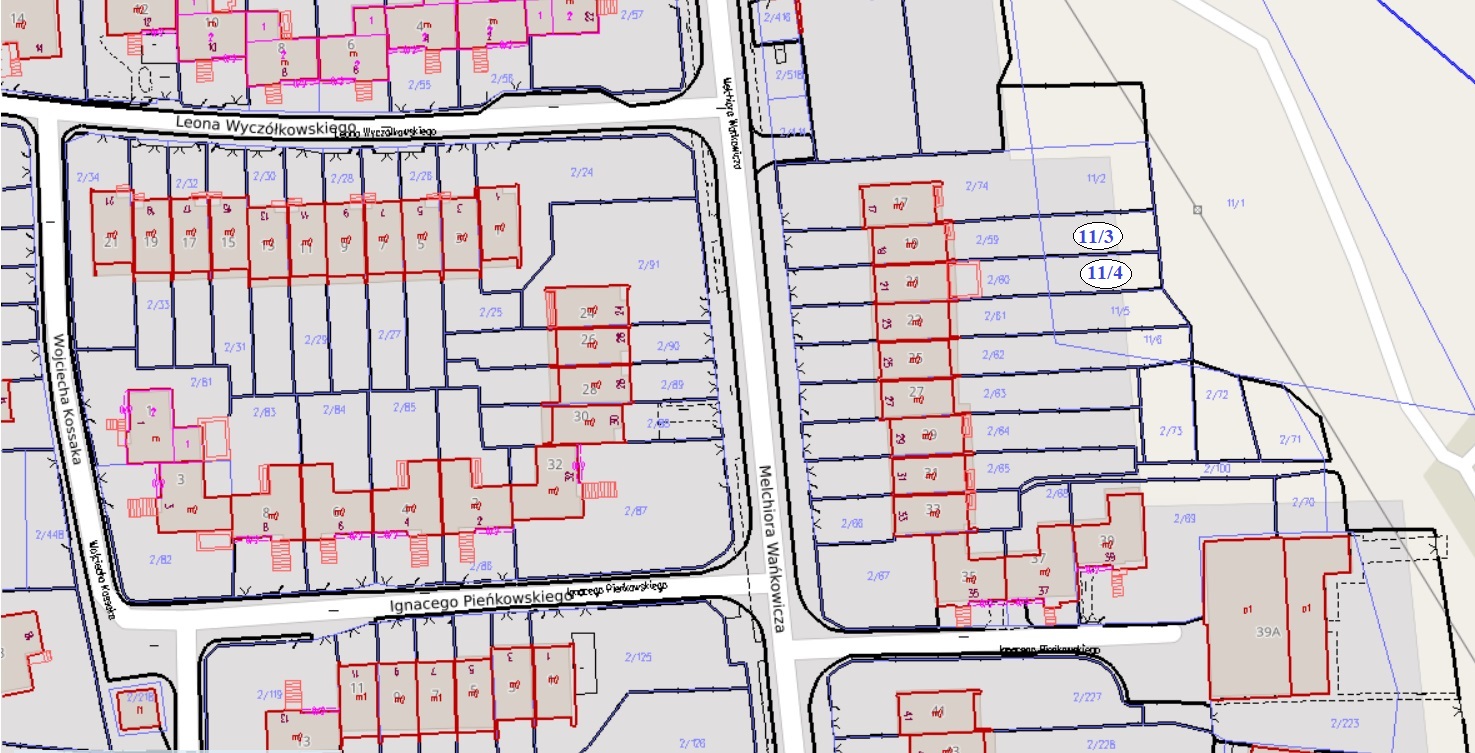 załącznik nr 3 do Uchwały Nr ……………….. Rady Miejskiej w Stalowej Woli z dnia………………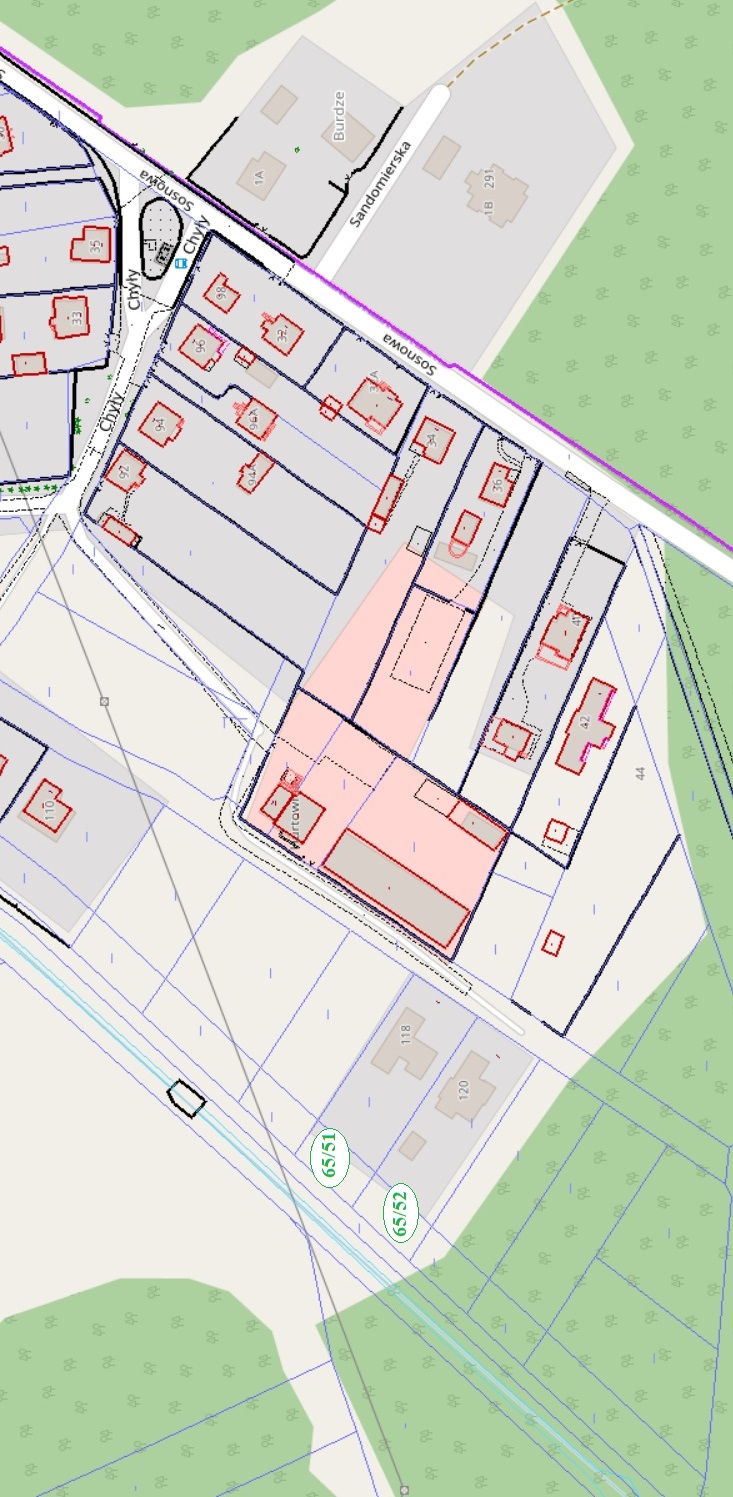 załącznik nr 4 do Uchwały Nr ……………….. Rady Miejskiej w Stalowej Woli z dnia………………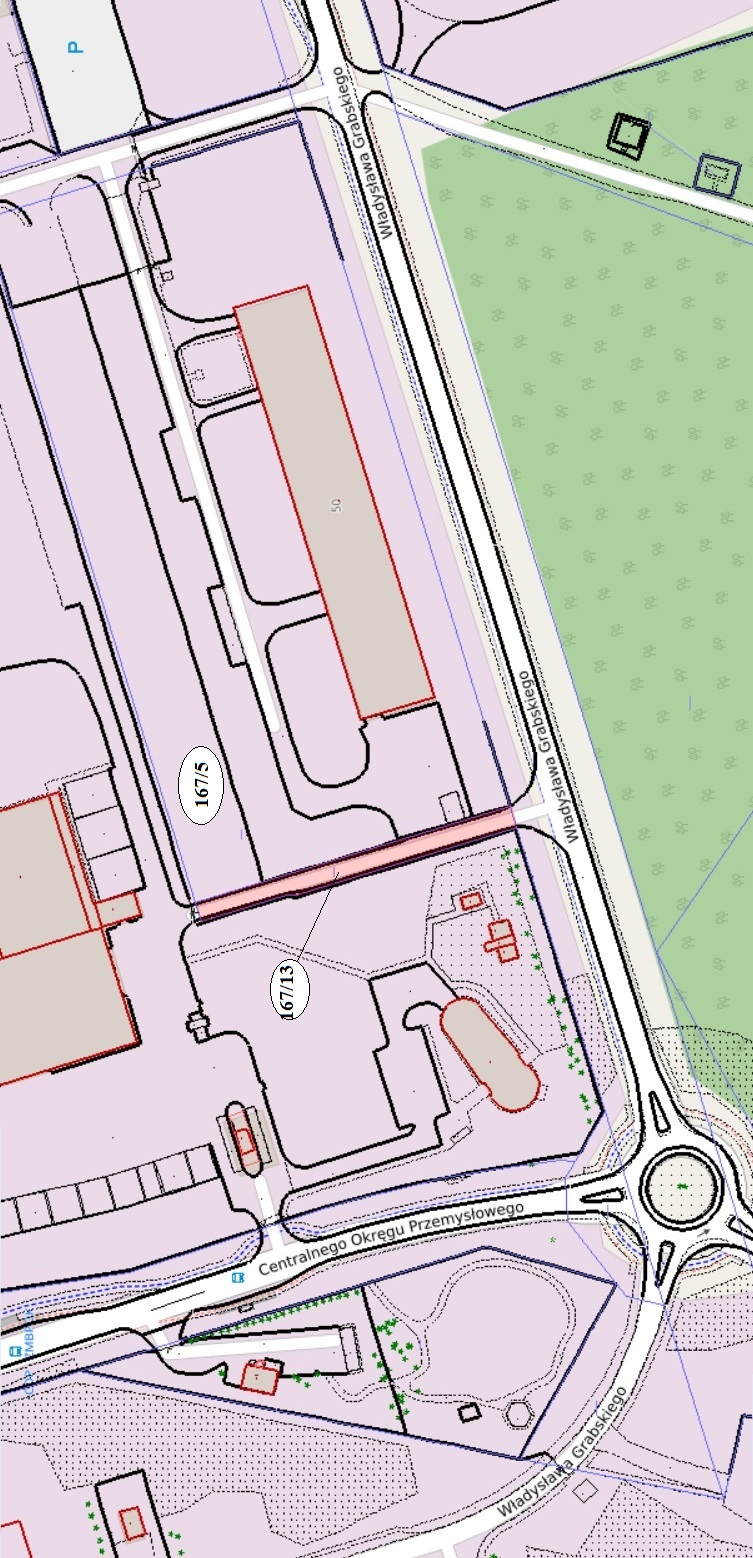 Lp.   Nr sprawyMGL.6845….LWPołożenie dzierżawionej nieruchomości w Stalowej Woli - obrębNr działkiPow. w m²Przeznaczenie dzierżawyOkres zawarcia dzierżawyPrzeznaczenie dzierżawionej nieruchomości w MPZP1347.20235załącznik nr 211/4105tereny przydomowe5 latMiejscowy Plan Zagospodarowania Przestrzennego obszaru mieszkaniowo-usługowego osiedla Hutnik  w Stalowej Woli ze zm.6MN – tereny zabudowy mieszkaniowej jednorodzinnej 2 360.20235załącznik nr 211/3116tereny przydomowe5 latMiejscowy Plan Zagospodarowania Przestrzennego obszaru mieszkaniowo-usługowego osiedla Hutnik  w Stalowej Woli ze zm.6MN – tereny zabudowy mieszkaniowej jednorodzinnej 3  352.20235załącznik nr 365/52313tereny przydomowe5 latMiejscowy Plan Zagospodarowania Przestrzennego obszaru mieszkaniowo-usługowego osiedla Hutnik  w Stalowej Woli ze zm.11Zn – tereny zieleni nieurządzonej 4369.20235załącznik nr 365/51313tereny przydomowe5 latMiejscowy Plan Zagospodarowania Przestrzennego obszaru mieszkaniowo-usługowego osiedla Hutnik  w Stalowej Woli ze zm.11Zn – tereny zieleni nieurządzonej 5  368.20236załącznik nr 4167/13691dojazd do działki nr 167/5  7 latMiejscowy Plan Zagospodarowania Przestrzennego terenów Specjalnej Strefy Ekonomicznej w Stalowej Woli ze zm.P13 – tereny obiektów produkcyjnych, składów i magazynów